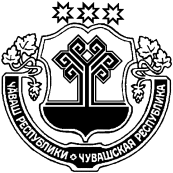 О внесении изменений в решение 	Шемуршинского районного Собрания депутатов от 07 ноября 2012 года № 18.13	В целях приведения нормативных правовых актов Шемуршинского района в соответствие с действующим законодательством Шемуршинское районное Собрание депутатов решило:	1. Внести в решение Шемуршинского районного Собрания депутатов от 07 ноября 2012 года № 18.13 «О комиссии по присвоению звания «Почетный гражданин Шемуршинского района» следующие изменения:	Приложение № 2 «Состав комиссии по присвоению звания «Почетный гражданин Шемуршинского района» изложить в следующей редакции:	«Состав комиссии по присвоению звания «Почетный гражданин Шемуршинского района»	2.Настоящее решение вступает в силу после его официального опубликованияГлава Шемуршинского района 							М.Х.ХамдеевЧЁВАШ РЕСПУБЛИКИШЁМЁРШЁ РАЙОН,ЧУВАШСКАЯ РЕСПУБЛИКАШЕМУРШИНСКИЙ РАЙОНШЁМЁРШЁ РАЙОН,ДЕПУТАТСЕН ПУХЁВ,ЙЫШЁНУ«____»___________2019  № ____Шёмёршё ял.ШЕМУРШИНСКОЕ РАЙОННОЕСОБРАНИЕ ДЕПУТАТОВРЕШЕНИЕ « 29 » марта 2019 г. № 27.5 село ШемуршаХамдеев М.Хглава Шемуршинского района –председатель Шемуршинского районного Собрания депутатов (председатель комиссии)Дмитриев В.И.управляющий делами- начальник отдела организационной работы администрации Шемуршинского района (секретарь комиссии)Ильина С.А.начальник отдела экономики администрации Шемуршинского района Харькова В.В.депутат Шемуршинского районного Собрания депутатов по Карлинскому  одномандатному избирательному округу № 4Милюшкина Н.Н..председатель Совета женщин Шемуршинского района (по согласованию)». 